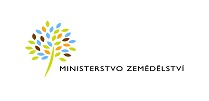 Setkání interních auditorů v rámci resortu MZe6. - 7. 11. 2019Hlavním tématem setkání bude:sladění metodiky provádění interních auditu v rezortních organizacích MZekonferenční hotel Skalský dvůr Program: Středa 6. 11. 2019Od 9.30			Registrace  10.00 – 12.30   		Ministerstvo financíVýkon interního auditu, tvorba zprávy, včetně formulace doporučení a jejich prezentace, ověření plnění nápravných opatřeníNová struktura roční zprávy o výsledcích finančních kontrol, platná již při zpracování za rok 2019Na ni navazující Modul závažných zjištění, nově spuštěný ministerstvem financí 12.30 – 13.00 		Oběd13.30 – 14.30		Ministerstvo financíNejzávažnější zjištění při veřejnosprávních kontrolách14.45 – 16.30 		Vzájemné představení a diskuzeČtvrtek 7. 11. 20198.30 – 13.30 			Národní úřad pro kybernetickou a informační bezpečnostJak provádět audit kybernetické bezpečnostiDiskuze 13.30 – 14.30 		Oběd